Publicado en España el 26/04/2024 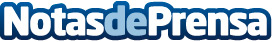 Descubriendo los mejores tipos de masajes para una relajación profunda, por Portal MasajesEn el mundo contemporáneo, el estrés y las tensiones diarias pueden acumularse rápidamente, afectando tanto al cuerpo como a la menteDatos de contacto:PORTAL MASAJESPORTAL MASAJES - Descubriendo los mejores tipos de masajes para una relajación profunda624026062Nota de prensa publicada en: https://www.notasdeprensa.es/descubriendo-los-mejores-tipos-de-masajes-para Categorias: Nacional Medicina alternativa Fisioterapia Bienestar http://www.notasdeprensa.es